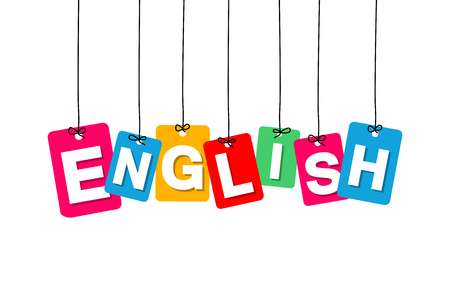 Занимательный английский.Занятие 11. Игрушки.Раскрась картинки по цифрам. Назови предметы по-английски. 1-pink (розовый)2-brown (коричневый)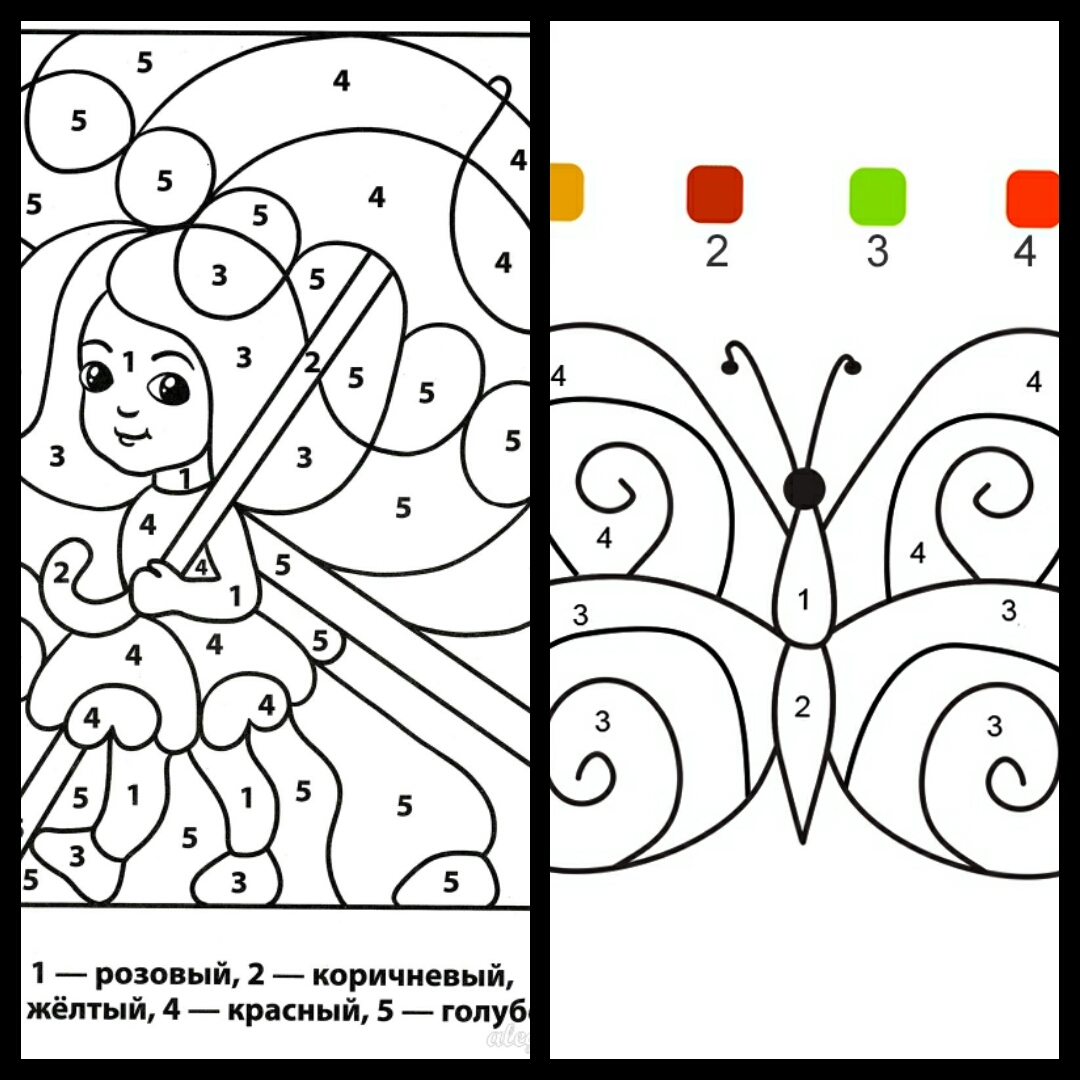 3-yellow (желтый)4-red (красный)5-blue (синий)6-orange (оранжевый)7-green (зелёный)8-purple (фиолетовый)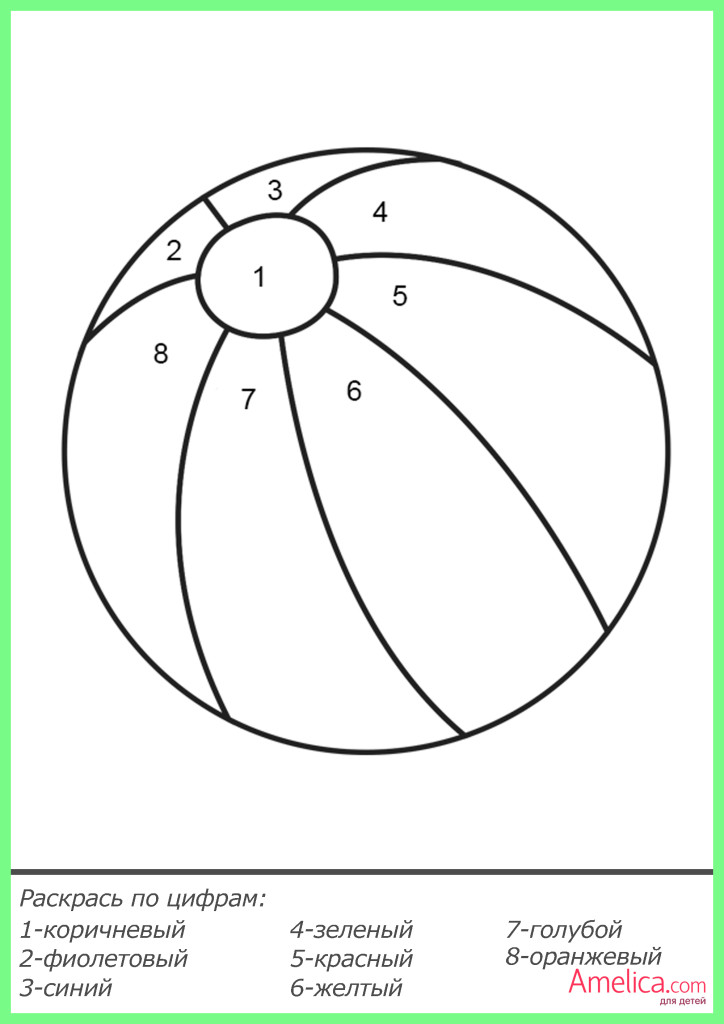 Соедини картинки по цифрам, раскрась по-своему и назови игрушки и их цветапо-английски. Обведи две игрушки, названия которых рифмуются.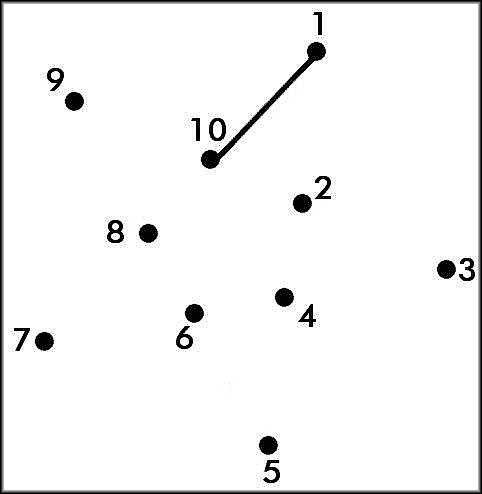 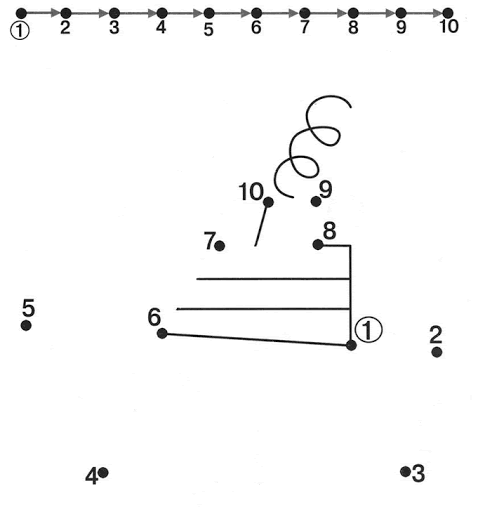 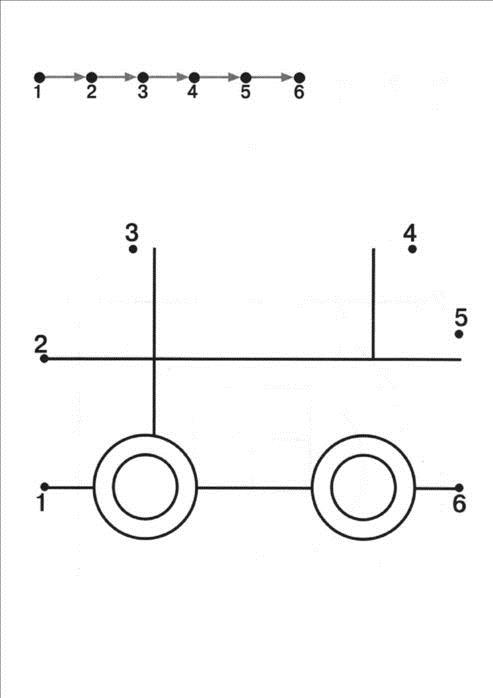 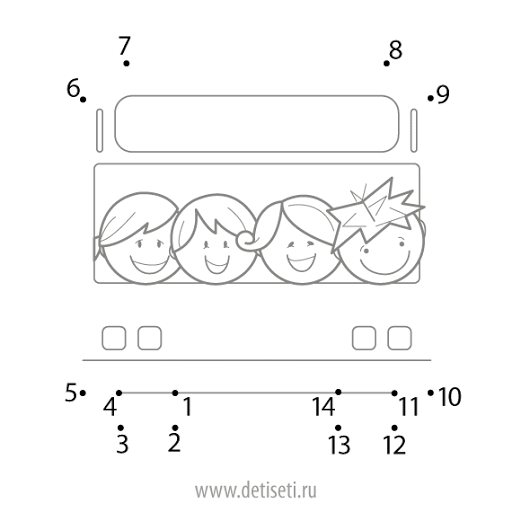 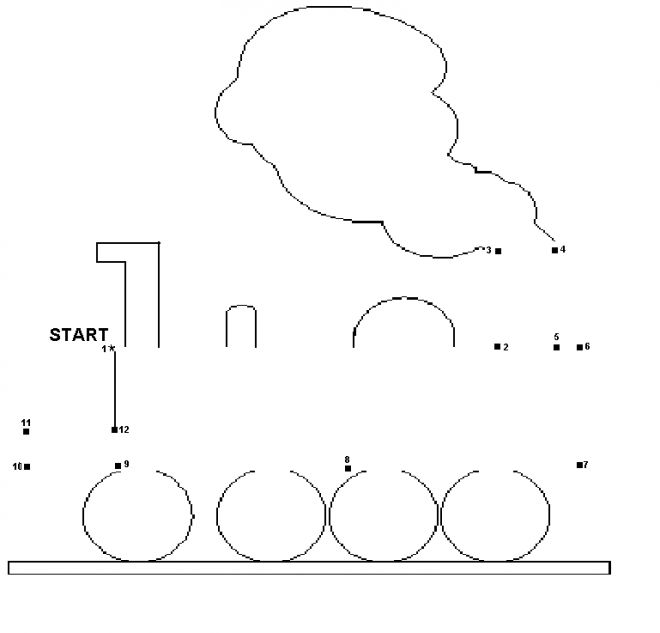 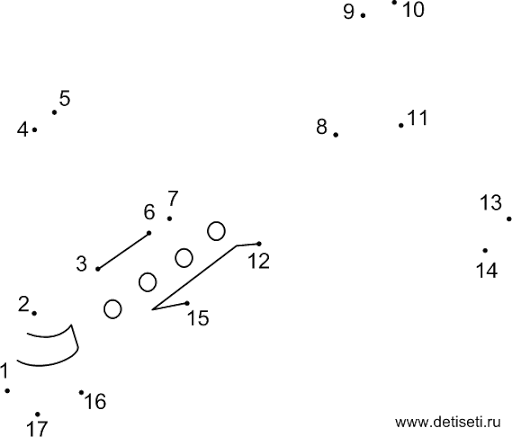 